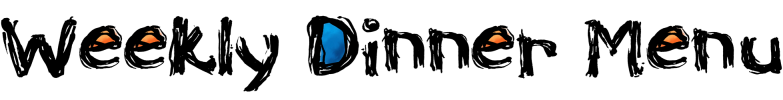 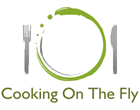 ______________________________________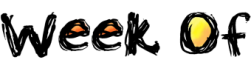 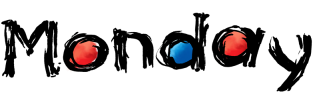 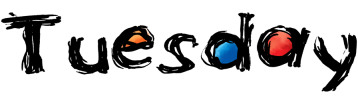 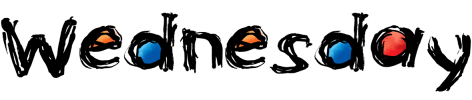 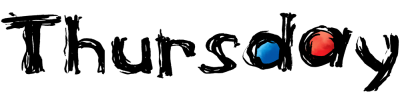 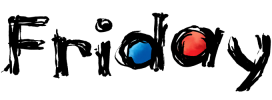 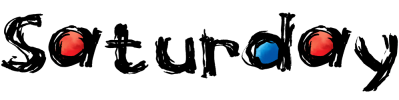 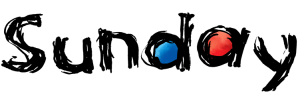 